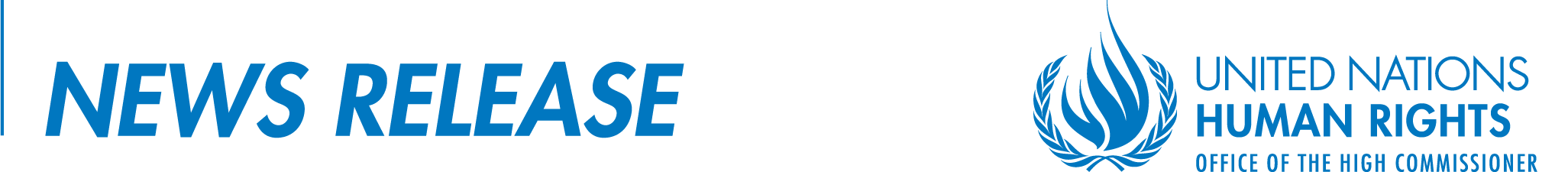 Конфликт в Украине: Прекратить безнаказанность за сексуальное насилие, призывает доклад ООНЖЕНЕВА/КИЕВ (16 февраля 2017 г.) – Люди, пережившие сексуальное насилие в контексте вооруженного конфликта в Украине зачастую лишены доступа к правосудию и необходимым услугам и психологической помощи, что ведет к повторной виктимизации, – говорится в докладе ООН. В 37-страничном докладе Мониторинговой Мисссии ООН по правам человека в Украине** указано, что национальной системе правосудия не хватает законов, и функциональных возможностей и опыта для того, чтобы эффективно расследовать сообщения о сексуальном насилие, что приводи к распространенной безнаказанности преступников. «Какой смысл говорить, что со мной случилось? Никто не сможет мне помочь, никто не сможет найти тех, кто это сделал. Никто их не накажет,» – говорит лицо, пережившее сексуальное насилие, цитата которого приводится в докладе.Доклад охватывает период с 14 марта 2014 года по 31 января 2017 года и касается всей территории Украины, в том числе Автономной Республики Крым, с особым вниманием на восточные регионы, часть которых контролируется вооруженными группами. Большинство задокументированных случаев сексуального насилия, связанного с конфликтом, имело место в контексте лишения людей – мужчин и женщин – свободы правительственными силами или вооруженными группами. Избиения и поражение электрическим током в области гениталий, изнасилование и угрозы изнасилованием, и принудительное обнажение использовались как вид пыток и жестокого обращения с целью наказания, унижения или принудительного признания,  – говорится в докладе. Кроме того, для усиления такого давления преступники также угрожали задержать или похитить, изнасиловать, искалечить или убить родственников жертв, особенно их детей. «Он сказал, что если я откажусь писать, то преступники приведут мою дочь и заставят меня смотреть, как они по очереди ее насилуют. После этого я заполнила восемь страниц текстом, который они мне продиктовали,» – сказала женщина.На территории, которая контролируется вооруженными группами, сексуальное насилие также использовалось для того, чтобы вынудить лиц, лишенных свободы, уступить право на свою собственность либо выполнить другие требования насильников как однозначное условие их освобождения.Многочисленные блокпосты и присутствие украинских военнослужащих и вооруженных групп в населенных районах также повышает риск сексуального насилия в отношении гражданского населения, особенно женщин. Ухудшение экономической ситуации, особенно в регионах, которые пострадали от конфликта, а также разрушения общинных связей вследствие конфликта и перемещения, вынудило некоторых людей прибегать к пагубным способам выживания и преодоления трудностей, что может повлечь за собой повышение риска сексуального насилия и торговли людьми, – говорится в докладе.Доклад также подчеркивает нехватку поддержки, необходимой жертвам, особенно в районах Донецкой и Луганской областей, контролируемых вооруженными группами. Специалистам государственных медицинских и социальных учреждений не хватает специальных знаний и навыков, необходимых для работы с жертвами пыток и сексуального насилия, связанного с конфликтом. Как следствие, большая часть услуги этим группам предоставляют организации гражданского общества через программы, финансируемые донорами, а также агентствами ООН и международными организациями. Кроме того, высококачественные услуги обеспечиваются преимущественно в больших городах, тогда как в малых городах и сельской местности помощь ограничена либо вообще не оказывается. Своевременное предоставление таких услуг является чрезвычайно важным, в особенности для жизненно-необходимой постконтактной профилактики, которая должна быть предоставлена на протяжении 72 часов после возможного заражения ВИЧ и другими болезнями. Введенные вооруженными группами ограничения существенно ограничивают возможность организаций гражданского общества и гуманитарных организаций выполнять свои программы, особенно те, что связаны с защитой и психосоциальной поддержкой. Более того, на территории, контролируемой вооруженными группами нет реальных механизмов правовой защиты для жертв.Исходя из документально зафиксированных случаев, нет оснований считать, что сексуальное насилие использовалось в стратегических или тактических целях. В то же время, многие из задокументированных случаев могут приравниваться к пыткам или жестокому, бесчеловечному и унижающему достоинство обращению. Некоторые из задокументированных случаев могли бы составлять военные преступления.В докладе также упоминается, что скорее всего жертвы не всегда сообщают о случаях сексуального насилия из-за стигмы и травмы, а также страха преследований. «Расследование и осуждение преступников, которые совершали сексуальное насилие, являются крайне необходимыми для жертв, которые имеют право на доступ к правосудию и компенсации. Это также может иметь решающее влияние на предотвращение этих ужасных преступлений. Безнаказанность только поощряет преступников продолжать их деяния,» – заявил Верховный комиссар ООН по правам человека Зейд Раад Аль-Хусейн. В докладе содержится 29 конкретных рекомендаций Правительству Украины, вооруженным группам, Российской Федерации, а также международному сообществу и донорам, которые определяют шаги, необходимые для предотвращения сексуального насилия, улучшения реагирования и гарантирования справедливости для жертв.КонецПолная версия доклада доступна по ссылке: http://www.ohchr.org/Documents/Countries/UA/ReportCRSV_RU.pdfДля получения более подробной информации и для СМИ просим связываться с: 
В Женеве: Лиз Троссел +41 22 917 9466 / ethrossell@ohchr.orgВ Киеве: Ирина Яковлева + 38 050 386 8069/ iyakovlieva@ohchr.org
* Термин «сексуальное насилие, связанное с конфликтом», используемый по всему тексту настоящего пресс релиза и доклада, включает в себя случаи или тенденции изнасилования, сексуального рабства, принуждения к проституции, принудительной беременности, принудительной стерилизации и любых других форм сексуального насилия сопоставимой тяжести в отношении женщин, мужчин, девочек или мальчиков, в том числе в качестве тактической военной меры или средства политического запугивания, совершенных сторонами конфликта, которые включают государственных и негосударственных субъектов. Случаи, освещенные в этом докладе, имеют временну́ю, территориальную и (или) причинно-следственную связь с вооруженным конфликтом в Донецкой и Луганской областях и с оккупацией Автономной Республики Крым.** Этот доклад, охватывающий период с 14 марта 2014 года по 31 января 2017 года, подготовлен Мониторинговой Миссией ООН по прав человека в Украине, которая была размещена Управлением Верховного комиссара ООН по правам человека в Украине в марте 2014 года по приглашению Правительства Украины. Следите за нами в соцсетях - Twitter: @UNHumanRights and Facebook: unitednationshumanrights